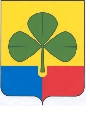 СОБРАНИЕ  ДЕПУТАТОВ  АГАПОВСКОГОМУНИЦИПАЛЬНОГО РАЙОНА ЧЕЛЯБИНСКОЙ ОБЛАСТИ    _______ _ЗАСЕДАНИЕ СОБРАНИЯ ДЕПУТАТОВ ШЕСТОГО  СОЗЫВА____	ПРОЕКТ 3РЕШЕНИЕот  _______2022 г.                                                                                                 №____          с.АгаповкаОб утверждении Правил предоставления объектов  муниципальной собственности Агаповского муниципального района (здания и сооружения)для размещения сооружений связи (за исключением объектов капитального строительства), средств связи и кабелей связи В соответствии со статьей 6 Федерального закона «О связи» от 7 июля 2003 года № 126-ФЗ, в целях совершенствования порядка предоставления объектов муниципальной собственности Агаповского муниципального района организациям связи для осуществления строительства, эксплуатации, размещения сооружений связи (за исключением объектов капитального строительства), средств связи и кабелей связи, а также в целях обеспечения права граждан на доступ к информации, расширения проникновения услуг связи, повышения конкуренции в сфере оказания услуг связи в Агаповском муниципальном районе, с Уставом  Агаповского муниципального района, Собрание депутатов Агаповского муниципального района РЕШАЕТ:	1.Утвердить Правила предоставления объектов  муниципальной собственности  Агаповского муниципального района (здания и сооружения) для размещения сооружений связи (за исключением объектов капитального строительства), средств связи и кабелей связи. 	2.Настоящее Решение опубликовать в средствах массовой информации и разместить на официальном сайте администрации Агаповского муниципального района.	3.Организацию выполнения настоящего Решения возложить на начальника Управления по имуществу и земельным отношениям Агаповского муниципального района Лукашову Т.А.Исполняющий полномочия главы района                                                                        Т.В. ГудковаКострова Е.А.2-16-99Приложение к Решению Собрания депутатов Агаповского  муниципального районаот  ______2022 г. № ____ПРАВИЛАПРЕДОСТАВЛЕНИЯ ОБЪЕКТОВ МУНИЦИПАЛЬНОЙ СОБСТВЕННОСТИ (ЗДАНИЯ И СООРУЖЕНИЯ) ДЛЯ РАЗМЕЩЕНИЯ СООРУЖЕНИЙ СВЯЗИ (ЗА ИСКЛЮЧЕНИЕМ ОБЪЕКТОВ КАПИТАЛЬНОГО СТРОИТЕЛЬСТВА), СРЕДСТВ СВЯЗИ И КАБЕЛЕЙ СВЯЗИ1. Общие положения 	Правила предоставления объектов муниципальной собственности Агаповского муниципального (здания и сооружения) (далее – объекты государственной собственности) для размещения оборудования связи разработан в целях регулирования взаимодействия между владельцами оборудования связи и правообладателями, а также органами муниципальной власти Агаповского муниципального района по вопросам размещения оборудования связи на объектах муниципальной собственности (здания и сооружения), определяет правила предоставления объектов муниципальной собственности (здания и сооружения) для размещения оборудования связи, правила определения стоимости за право пользования объектом муниципальной собственности (здания и сооружения) и направлены на развитие инфраструктуры связи и создания условий для оказания услуг связи на территории Агаповского муниципального района неограниченному кругу абонентов. 2. Термины и определения правообладатель – муниципальное учреждение, предприятие, подведомственное органу муниципальной власти Агаповского муниципального района, за которым здания и сооружения закреплены на праве хозяйственного ведения или оперативного управления; владелец оборудования связи – лицо, которому на праве собственности, ином законном основании принадлежат сооружения связи и (или) средства связи, и (или) кабели связи, осуществляющее деятельность в области связи в качестве основного вида деятельности; оборудование связи – сооружения связи (за исключением объектов капитального строительства) и (или) средства связи, и(или) кабели связи. 3. Правила подачи и рассмотрения заявления о предоставлении объекта муниципальной собственности (его части) Агаповского муниципального района (здания и сооружения) в пользование для целей размещения оборудования связи. 3.1. Владелец оборудования связи в целях подготовки информации о предполагаемом конструктивном решении до направления заявления о предоставлении объекта муниципальной собственности (его части) (здания и сооружения) в пользование для целей размещения оборудования связи вправе запросить у правообладателя имеющуюся техническую документацию на объект муниципальной собственности (его части) (здания и сооружения), а также доступ к объекту муниципальной собственности (его части) (здания и сооружения) для его осмотра. Правообладатель в течение 5 (пяти) рабочих дней с даты получения от владельца оборудования связи запроса обязан ознакомить его с имеющейся технической документацией на объект муниципальной собственности (его части) (здания и сооружения), и предоставить владельцу оборудования связи доступ к объекту муниципальной собственности (его части) (здания и сооружения) для его осмотра в целях подготовки информация о предполагаемом конструктивном решении. Для заключения договора на размещение оборудования связи на объекте муниципальной собственности (здания и сооружения) владелец оборудования связи направляет правообладателю заявление, содержащее следующую информацию: полное наименование, идентификационный номер налогоплательщика и адрес местонахождения владельца оборудования связи; номер свидетельства о внесении записи в ЕГРЮЛ/ЕГРИП; наименование и адрес расположения объекта муниципальной собственности (здания и сооружения), на котором планируется размещение оборудования связи; наименование и общие технические характеристики оборудования связи, предполагаемого для размещения на объекте муниципальной собственности (здания и сооружения) (функциональное назначение, параметры, информация о предполагаемом конструктивном решении); информация о предполагаемом сроке размещения оборудования связи на объекте муниципальной собственности (здания и сооружения); адрес (в том числе электронный) для направления решения, принятого по результатам рассмотрения заявления владельца оборудования связи. 3.2. К заявлению владельца оборудования связи прилагаются следующие документы: копии учредительных документов владельца оборудования связи; выписка из единого государственного реестра юридических лиц или индивидуальных предпринимателей; копия лицензии на осуществление деятельности в области оказания услуг связи; копия документа, подтверждающего полномочия лица, действующего от имени владельца оборудования связи. 3.3. По результатам рассмотрения представленных документов правообладатель вправе отказать в предоставлении владельцу оборудования связи объекта муниципальной собственности (его части) (здания и сооружения) в случае: непредставления или предоставления неполного пакета документов, указанных в п.3.2. настоящих Правил; выявления в представленных документах неполных или недостоверных сведений; отсутствия технической возможности размещения оборудования связи на объекте муниципальной собственности (здания и сооружения). Под отсутствием технической возможности подразумевается недостаточная несущая способность здания, сооружения, отсутствие необходимых помещений в здании, сооружении; отсутствия необходимых мощностей для подключения к электросетям (имеется соответствующее заключение энергоснабжающей организации); запланированы работы по капитальному ремонту, текущему ремонту в предполагаемом месте размещения оборудования связи, либо реконструкция объекта муниципальной собственности (отказ на период проведения указанных работ). В этом случае правообладатель указывает сроки проведения работ и основание их проведения, а также возможные сроки заключения договора на размещение оборудования связи; наличия предусмотренных действующим законодательством ограничений для размещения оборудования связи на объекте муниципальной собственности (здания и сооружения), указанного в заявлении владельца оборудования связи. Решение об отказе должно быть оформлено в письменной форме с указанием мотивов и подписано уполномоченным представителем правообладателя. 3.4. Решение о заключении договора на размещение оборудования связи на объекте муниципальной собственности (здания и сооружения) или об отказе в предоставлении владельцу оборудования связи объекта муниципальной собственности (его части) (здания и сооружения) должно быть принято правообладателем не позднее 30 календарных дней с момента обращения владельца оборудования связи. 3.5. В течение 5 (пяти) рабочих дней с даты принятия решения о предоставлении владельцу оборудования связи объекта муниципальной собственности (его части) (здания и сооружения) для целей размещения оборудования связи правообладатель подписывает проект договора о предоставлении права на размещение оборудования связи на объекте муниципальной собственности (его части) (здания и сооружения) и направляет его на подписание владельцу оборудования связи в количестве 3 (трех) экземпляров, а в случае необходимости государственной регистрации договора – в количестве 4 (четырех) экземпляров. После подписания договора владелец оборудования связи предоставляет два экземпляра договора правообладателю по почте или передает его уполномоченному представителю. 3.6. В случае принятия решения об отказе в предоставлении владельцу оборудования связи объекта муниципальной собственности (его части) (здания и сооружения) для целей размещения оборудования связи правообладатель направляет владельцу оборудования связи такое решение в течение 3 (трех) рабочих дней. 3.7. Владелец оборудования связи в течение 30 (тридцати) календарных дней с даты заключения договора о предоставлении права на размещение оборудования связи на объекте муниципальной собственности (его части) (здания и сооружения) разрабатывает проектную документацию на размещение оборудования связи на объекте муниципальной собственности (его части) (здания и сооружения) и направляет ее правообладателю для согласования. Не допускается немотивированный отказ со стороны правообладателя в согласовании проектной документации на размещение оборудования связи на объекте муниципальной собственности (здания и сооружения). 3.8. Владелец оборудования связи предоставляет в адрес правообладателя санитарно-эпидемиологическое заключение о соответствии проектной документации санитарно-эпидемиологическим правилам и нормативам в течение 90 (девяноста) календарных дней с даты заключения договора о передаче объекта муниципальной собственности (здания и сооружения) в пользование владельцу оборудования связи. 4. Размеры ставок арендной платы за размещение сооружений связи, средств связи и кабелей связи определяются приложением 1.Приложение №1к постановлению администрацииАгаповского муниципального районаот  _______ 2022 г. №_____Размеры арендной платы за использование муниципального имущества, находящегося в собственности Агаповского муниципального района за 1 кв.м в месяц, в рублях с учетом снижения на 50%В случае размещения объектов связи на сооружениях муниципальной собственности, которые  не включены в утвержденный перечень ставок арендной платы, то расчет арендной платы будет произведен на основании постановления Правительства Челябинской области  от 22.02.2006 г. №26-П "Об утверждении  методики расчета арендной платы за пользование имуществом, находящимся в государственной  собственности Челябинской области". № п/пНаименование Для районного центраДля центральных усадьб сельских населенных пунктовДля остальных территорийКоммерческие и частные предприятия, физические лица1С отдельным входом в жилое и нежилое помещение:Основная площадь158,62105,4652,85Цоколь110,9273,9539,96Подвал80,752,8526,322С общим входом в жилое и нежилое помещение:Основная площадь144,2896,03        48,05Цоколь100,8567,233,55Подвал71,9148,0524,123Отдельно стоящее здание:Основная площадь187,64139,3869,7Цоколь130,9782,7249,06Подвал93,7369,8643,51